O CanadaSir Adolphe-Basile Routhier (words in French), Calixa Lavallée (music) - 1880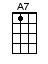 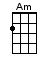 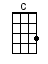 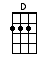 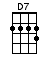 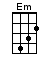 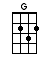 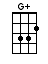 < ~[G]~ means tremolo on the G >< STRUM:  / D du udu D du udu / >< SINGING NOTE:  B >INTRO:  / 1 2 3 4 / [G] O [D] Cana-[Em]daOur [G] home and native [D] land[G] True [A7] patriot [D] loveIn [D] all of [A7] us com-[D]mandCar ton [D] bras sait porter l'é-[G]péeIl [C] sait porter [A7] la [D] croixTon his-[D]toire est une épo-[G]péeDes [D] plus bril-[A7]lants ex-[D]ploits [D7][G] God [D] keep our [Em] land[Am] Glorious and [D] free[G] O [Gaug] Cana-[C]daWe [Am] stand on [G] guard [D] for [G] thee< SLOW – BIG FINALE >[G] O Cana-[C]daWe stand on [G] guard [D7] for ~[G]~ thee [G]www.bytownukulele.ca